Promotional material design sheet – Human Experience WeekPostersSocial Media TilesBookletsLanyard badges / business cardshxw-design1-poster-quotehxw-design1-poster-logohxw-design1-poster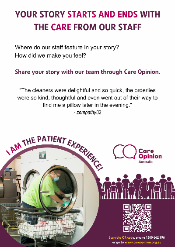 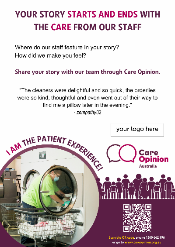 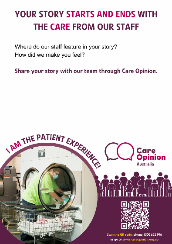 hxw-design2-posterhxw-design3-posterhxw-design4-poster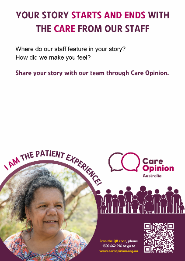 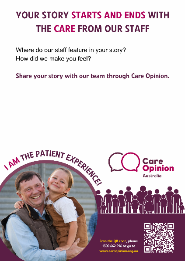 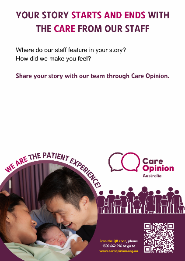 hxw-design5-posterhxw-design6-posterhxw-design7-poster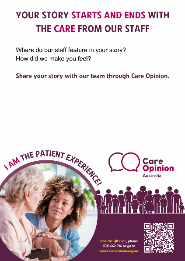 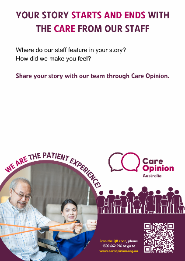 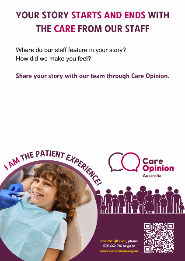 hxw-design8-posterhxw-design9-poster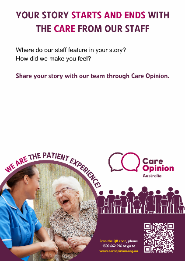 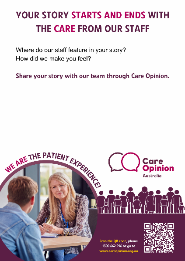 hxw-design1-quotehxw-design1-quote-logohxw-design1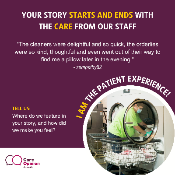 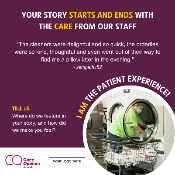 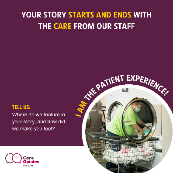 hxw-design2hxw-design3hxw-design4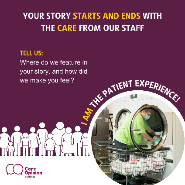 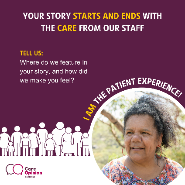 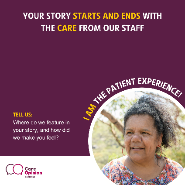 hxw-design5hxw-design6hxw-design7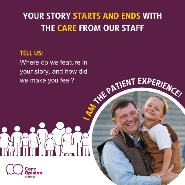 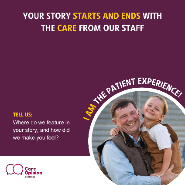 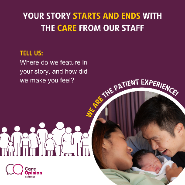 hxw-design8hxw-design9hxw-design10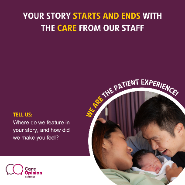 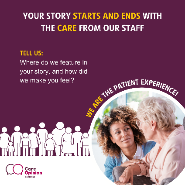 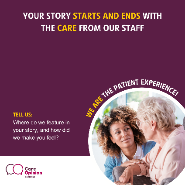 hxw-design11hxw-design12hxw-design13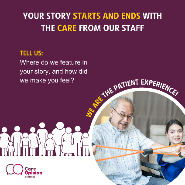 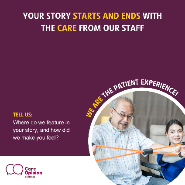 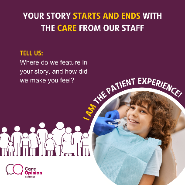 hxw-design14hxw-design15hxw-design16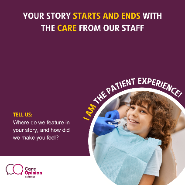 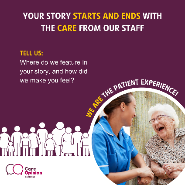 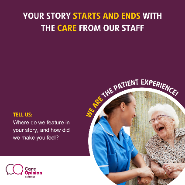 hxw-design17hxw-design18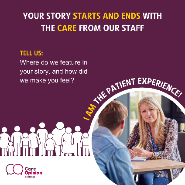 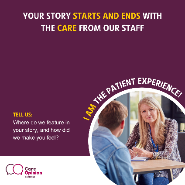 hxw-booklet-cover1-quotehxw-booklet-cover1hxw-booklet-cover1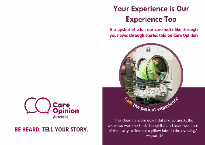 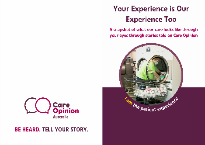 hxw-booklet-cover2hxw-booklet-cover3hxw-booklet-cover4hxw-booklet-cover4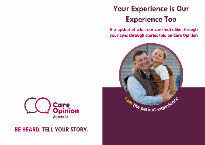 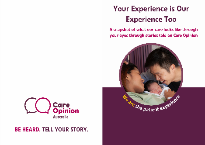 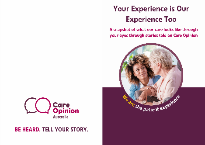 hxw-booklet-cover5hxw-booklet-cover6hxw-booklet-cover7hxw-booklet-cover7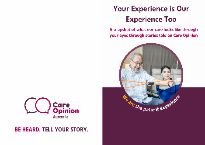 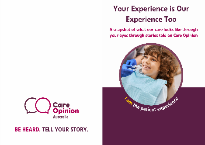 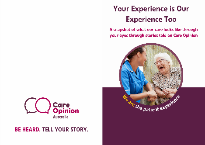 hxw-booklet-cover8hxw-booklet-cover9hxw-booklet-inside1-quotehxw-booklet-inside1-quote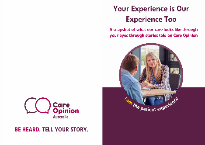 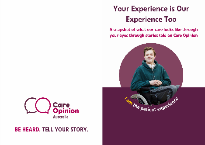 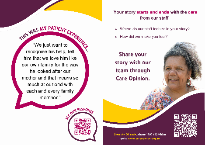 hxw-booklet-inside1-quote-logohxw-booklet-inside1hxw-booklet-inside2-quotehxw-booklet-inside2-quote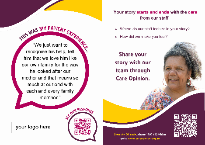 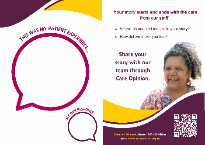 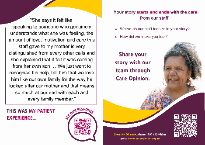 hxw-booklet-inside2-quote-logohxw-booklet-inside2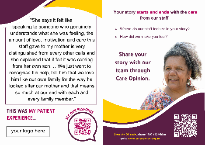 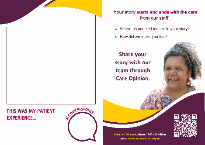 hxw-badge-card1-logohxw-badge-card1hxw-badge-card2-quotehxw-badge-card2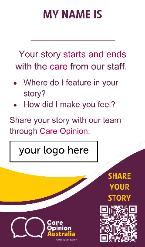 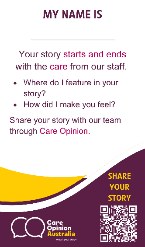 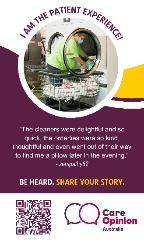 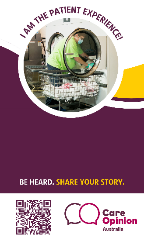 hxw-badge-card3hxw-badge-card4hxw-badge-card5hxw-badge-card6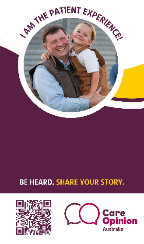 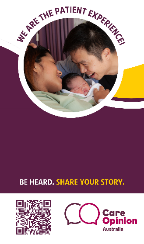 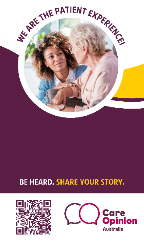 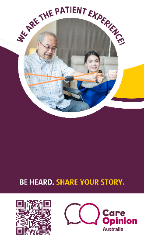 hxw-badge-card7hxw-badge-card8hxw-badge-card9hxw-badge-card10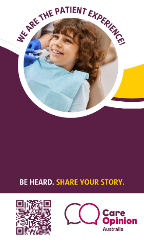 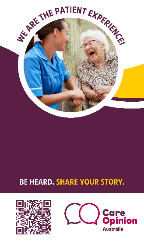 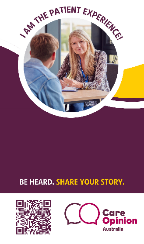 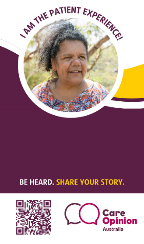 